УФК по Ставропольскому краю (министерство здравоохранения Ставропольского края)УФК по Ставропольскому краю (министерство здравоохранения Ставропольского края)УФК по Ставропольскому краю (министерство здравоохранения Ставропольского края)Государственная пошлина за выдачу дубликата документа, подтверждающего наличие лицензииНаименование получателя: УФК по Ставропольскому краю (министерство здравоохранения Ставропольского края)Назначение платежа: Государственная пошлина за выдачу дубликата документа, подтверждающего наличие лицензии ИНН: 2633005994КПП: 263401001БИК: 040702001Р/счет: 40101810300000010005 вОтделение Ставрополь г. СтавропольКБК: 06010807081010700110ОКТМО: 07701000Сумма оплаты: 750 рублей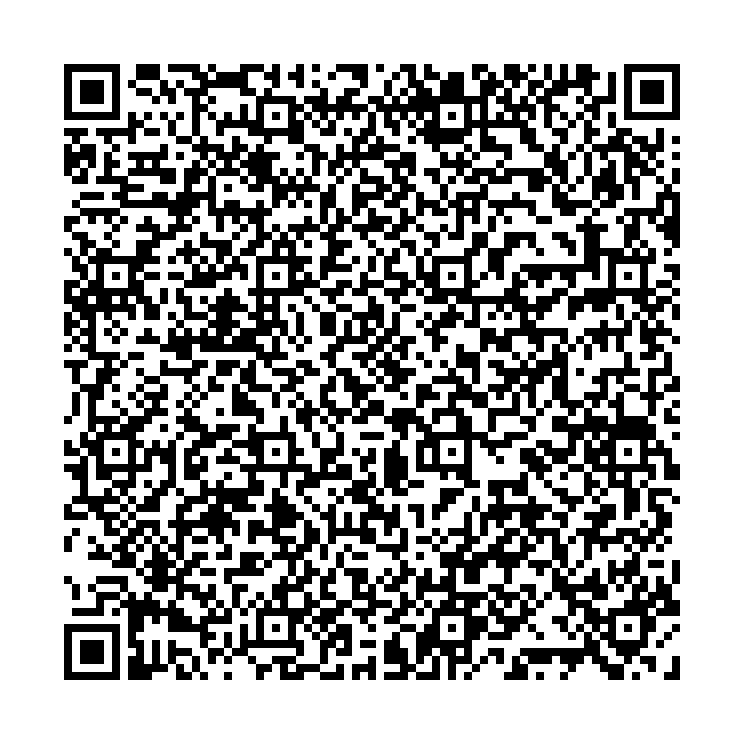 